Муниципальное автономное дошкольное образовательное учреждениеГородского округа город Ирбит Свердловской области «Детский сад № 23»Воспитатель: Фучкина Евгения ИгоревнаНоминация: Дидактические материалы2023 г.Дидактическая игра «Светофор»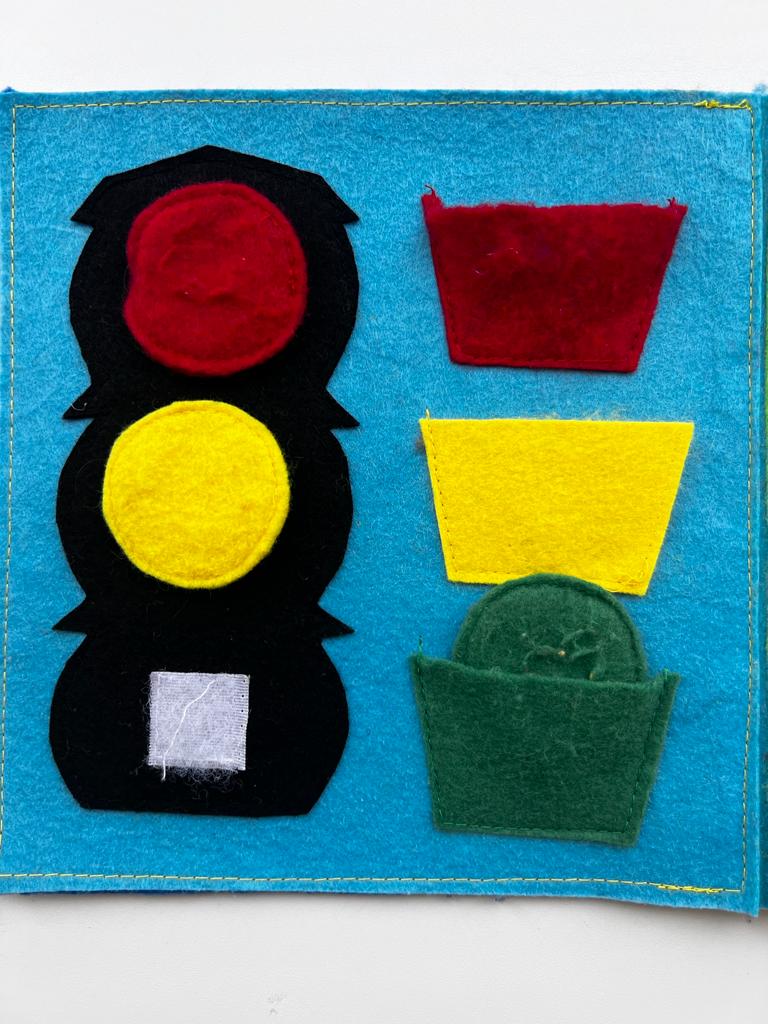 Программное содержание: дать представление детям о назначении светофора, его сигналах, продолжать закреплять представления детей о цвете (красный, желтый,зеленый); воспитание безопасного поведения на дороге; развивать внимание, память, глазомер; развитие мелкой моторики.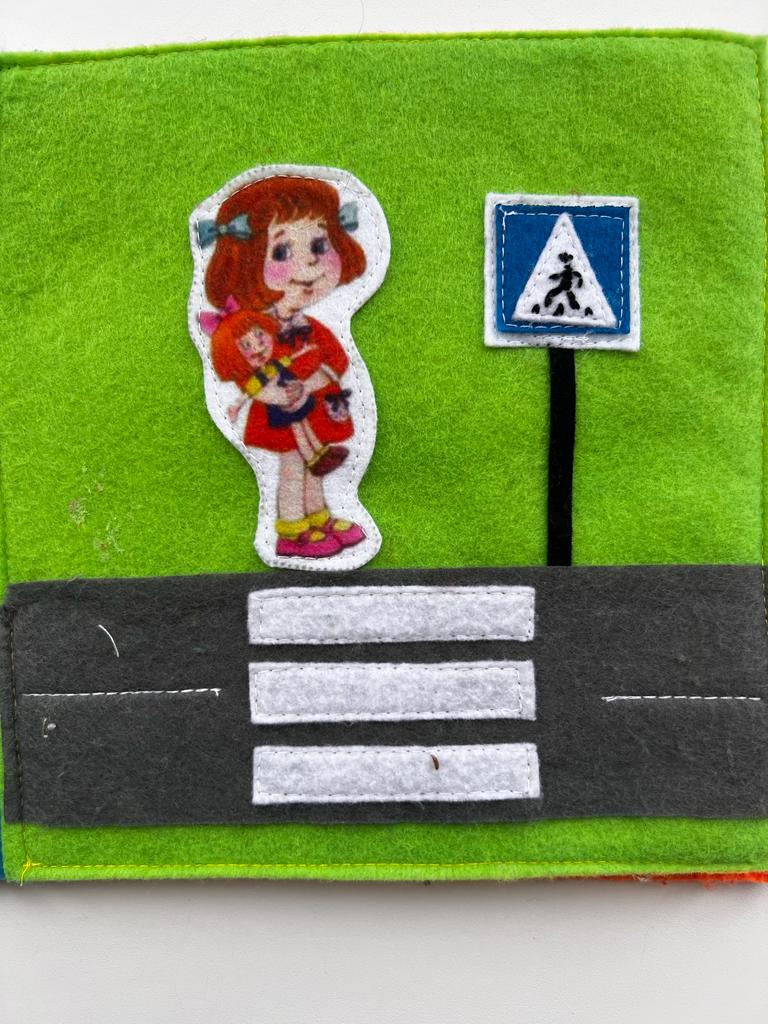 Дидактическая игра «На дороге»Программное содержание: обыгрывание ситуаций с детьми на дороге, закрепление названий и значений дорожных знаков, активизация устной речи, пополнение словарного запаса, воспитание безопасного поведения на дороге, обучение рассказыванию.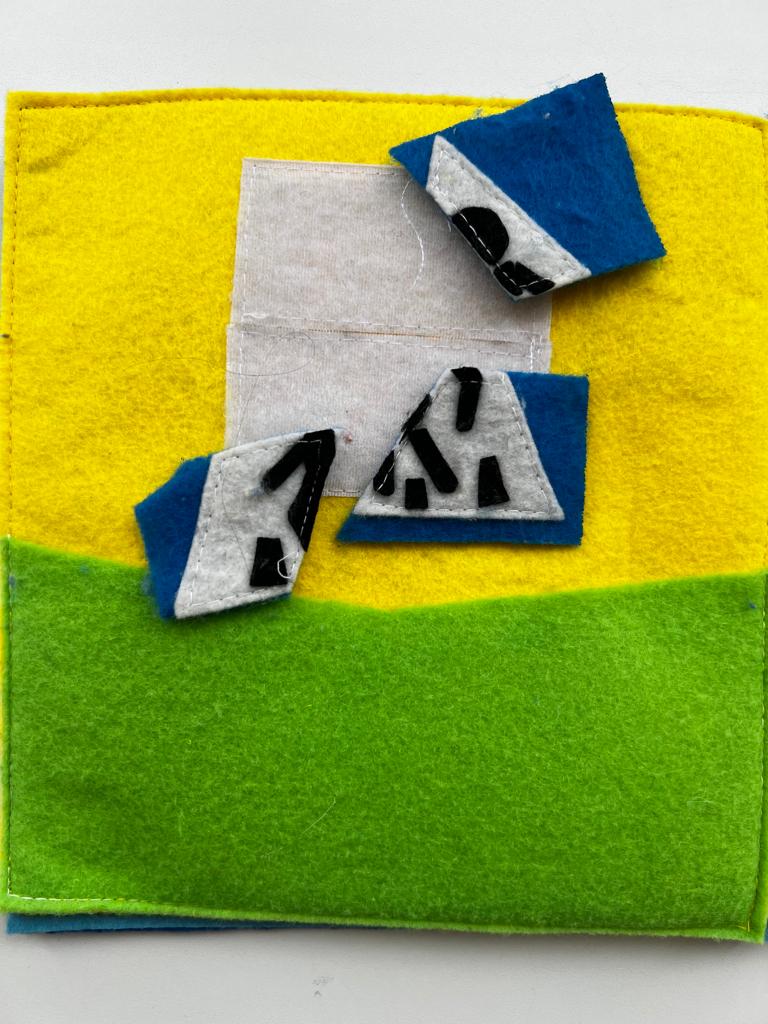 Пазлы «Дорожные знаки»Программное содержание: закреплять и систематизировать знания о дорожных знаках, средствах регулирования дорожного движения; тренировать память, учить составлять знаки по форме и значению; развивать связную речь, логическое мышление и пространственную ориентировку; развивать внимание, мелкую моторику пальцев рук.Игра «Пристегни самое дорогое!»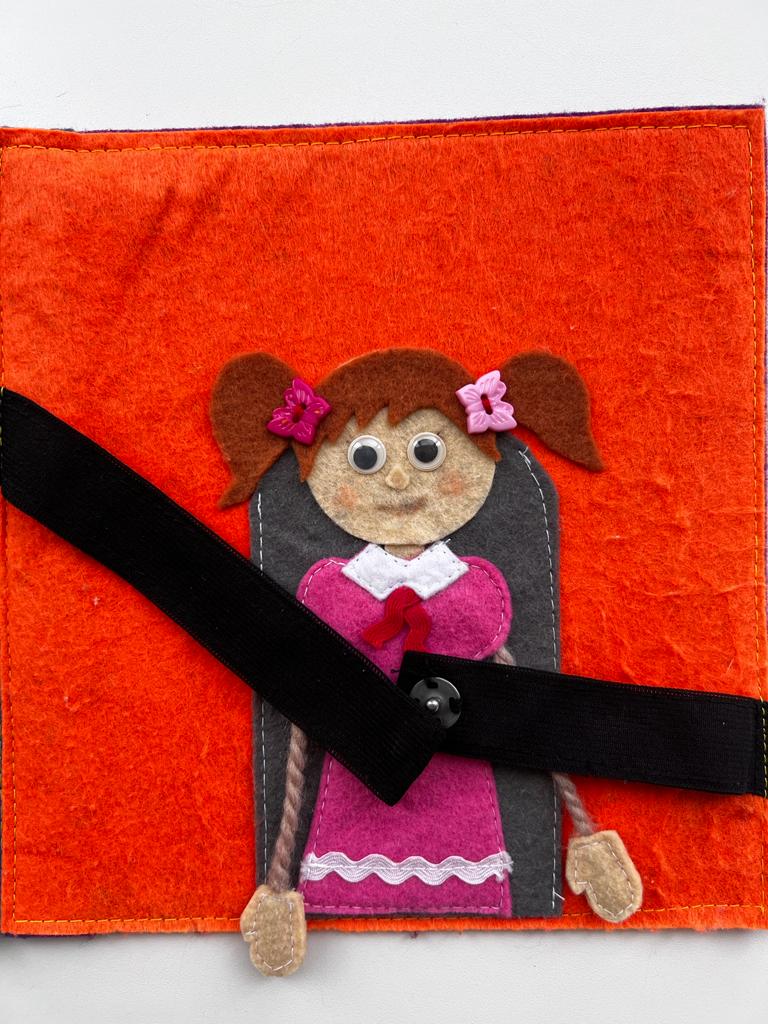 Программное содержание:  формировать представление о ремне безопасности, его значении; развитие мелкой моторики; активизация речи детей.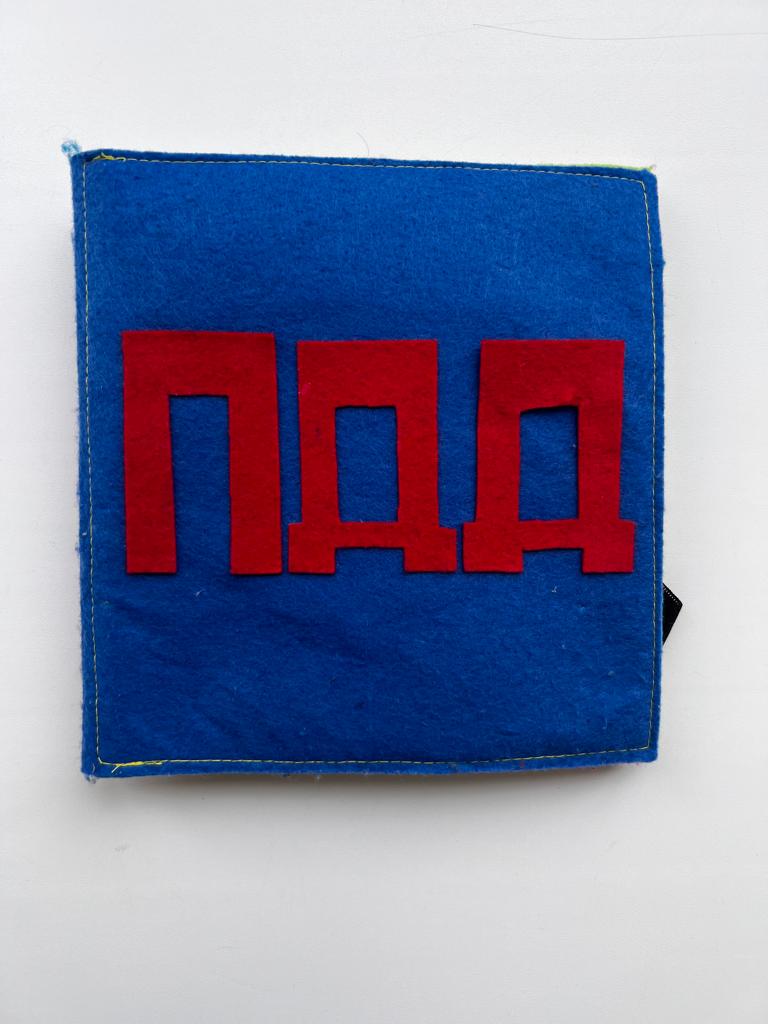 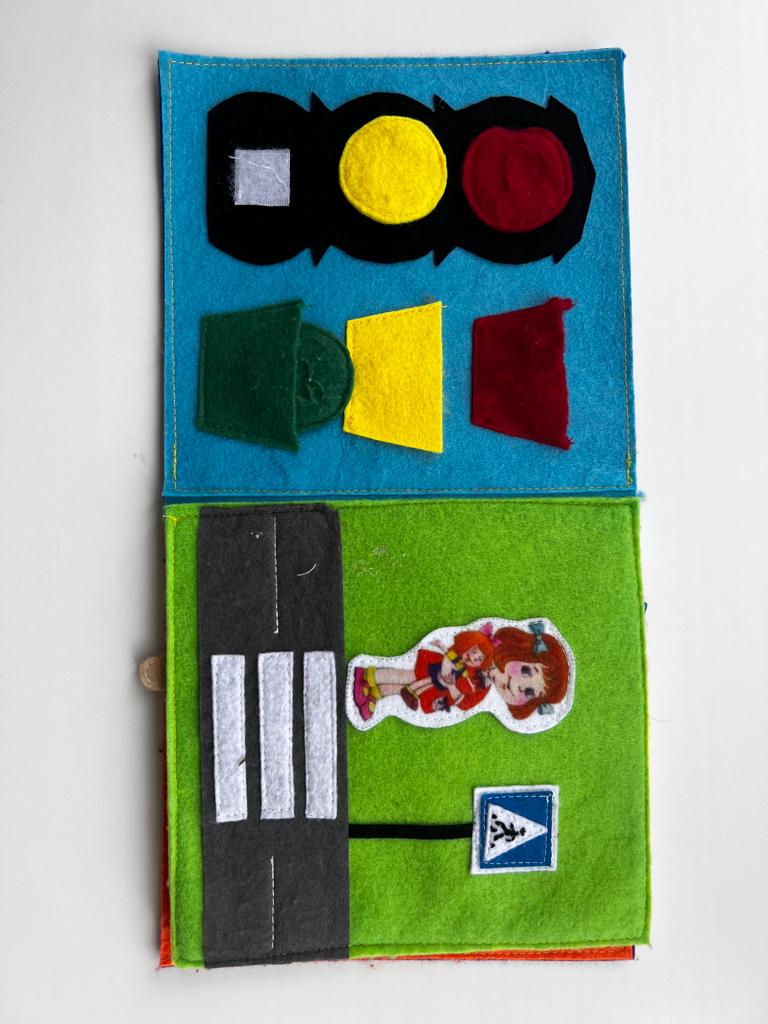 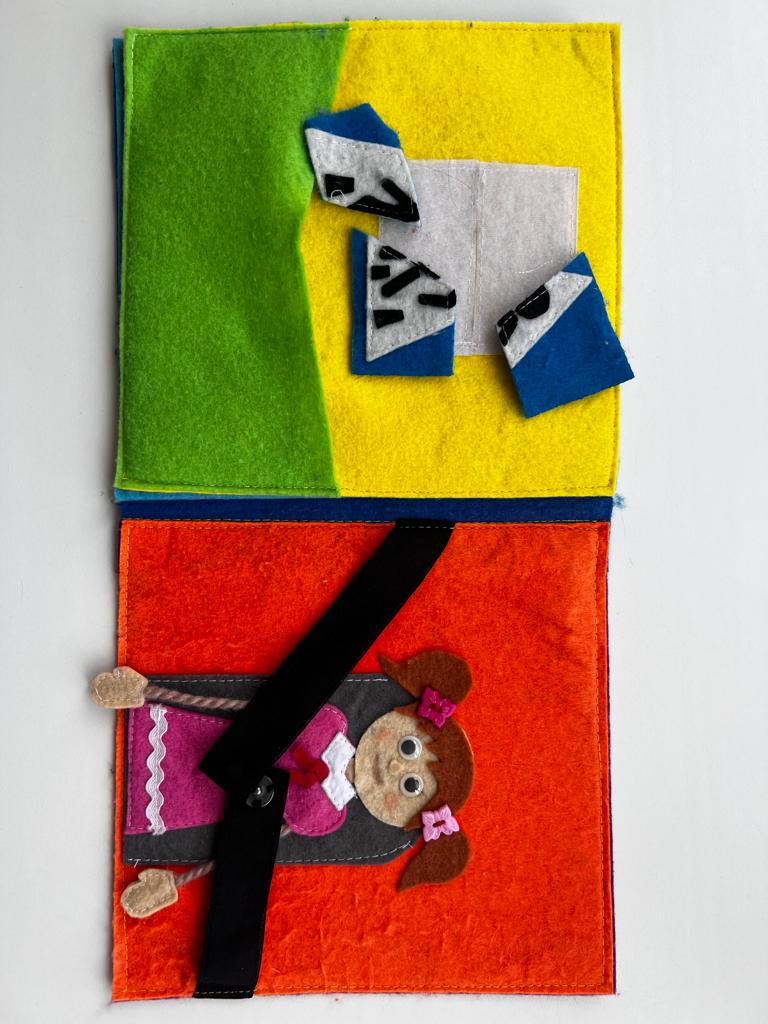 